Правила поставки газа для обеспечения коммунально-бытовых нужд граждан, в том числе основания и порядок отключения объектов абонентов от сетей газораспределения регламентированы постановлением Правительства Российской Федерации от 21.07.2008 № 549, утвердившим Правила поставки газа для обеспечения коммунально-бытовых нужд граждан (далее – Правила). Одной из причин отключения газоснабжения у абонентов является отсутствие договора о техническом ремонте и обслуживании внутридомового газового оборудования, то есть газопроводов многоквартирного дома до первых запорно-регулировочных кранов на отводах внутриквартирной разводки от стояков (пункт 5 Правил содержания общего имущества в многоквартирном доме, утвержденных Постановлением Правительства Российской Федерации от 13.08.2006 № 491). Право поставщика приостанавливать обязательства по поставке газа с письменным уведомлением абонента по указанному основанию предусмотрено подпункта «е» пункта 45 Правил.При этом зачастую абонентами обязанность по заключению договора обслуживания внутридомового газового оборудования (далее – ВДГО) не исполняется, что является причиной обоснованного приостановления поставки газа. Кроме того, имеются случаи, когда абонентами копия договора в газоснабжающую организацию, а также уведомление об устранении причин, послуживших приостановлению поставки газа, не направляются.В соответствии с подпунктом «к» пункта 21 Правил обязанность обеспечивать надлежащее техническое состояние ВДГО, своевременно заключать договор о его техническом обслуживании и аварийно-диспетчерском обеспечении возложена на абонента.Согласно пункту 3 Правил абонентом может выступать как владелец жилого помещения (квартиры) в многоквартирном доме, так и исполнитель коммунальной услуги газоснабжения (управляющая организация, ТСК, ЖСК, ЖК или иной специализированный кооператив).В соответствии с пунктом 1 статьи 39 Жилищного кодекса собственники помещений в многоквартирном доме несут бремя расходов на содержание общего имущества в многоквартирном доме. Согласно статье 154 Жилищного кодекса Российской Федерации (далее - Жилищный кодекс) плата за содержание общего имущества является составной частью платы за жилое помещение. Статьей 155 Жилищного кодекса определено, что плата за жилое помещение в зависимости от выбранного собственниками жилых помещений способа управления многоквартирным домом вносится управляющей организации, ТСЖ, ЖСК, ЖК или иной специализированный кооператив, на которых в силу статей 110, 138 и 161 Жилищного кодекса лежит обязанность по обеспечению надлежащего содержания общего имущества собственников помещений многоквартирного дома.Соответственно, поставщик газа вправе требовать при заключении договора поставки газа с абонентом обязательного предоставления договора на обслуживание ВДГО, относящегося к общему имуществу собственников помещений многоквартирного дома (подпункт «к» пункта 9 Правил).В случае, если в многоквартирном доме осуществляется непосредственное управление, согласно части 3 статьи 164 Жилищного кодекса на основании решения общего собрания собственников помещений от имени собственников помещений в таком доме в отношениях с третьими лицами вправе действовать один из собственников помещений в таком доме или иное лицо, имеющее полномочие, удостоверенное доверенностью, выданной в письменной форме ему всеми или большинством собственников помещений в таком доме.В указанном случае, при условии заключения договора на техническое обслуживание ВДГО, относящегося к общему имуществу собственников помещений в многоквартирном доме, одним из собственников помещения в таком доме либо иным лицом, имеющим соответствующие полномочия, и направления им в адрес поставщика газа копии данного договора и соответствующего решения общего собрания собственников помещений в многоквартирном доме, поставщик газа не вправе требовать от абонентов, проживающих в этом доме, предоставления копии вышеуказанного договора.Для подключения к сетям газораспределения абоненту необходимо устранить причины, послужившие основанием введения ограничения (приостановления) подачи газа, в том числе заключить договор ВДГО.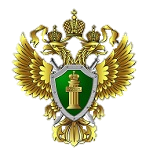 ПРОКУРАТУРА РОССИЙСКОЙ ФЕДЕРАЦИИПРОКУРАТУРА АСТРАХАНСКОЙ ОБЛАСТИАХТУБИНСКАЯ ГОРОДСКАЯ ПРОКУРАТУРАДОГОВОР ОБСЛУЖИВАНИЯ ВНУТРИДОМОВОГО ГАЗОВОГО ОБОРУДОВАНИЯ. ПОСЛЕДСТВИЯ НЕЗАКЛЮЧЕНИЯ= Ахтубинск 2023 =